Пресс КД2124Еоднокривошипный простого действия открытый не наклоняемый(инвентарный номер  415827)Пресс однокривошипный простого действия открытый не наклоняемый КД2124Е предназначен для изготовления деталей из листового материала с использованием операций холодной штамповки: гибки, вырубки, неглубокой вытяжки, пробивки отверстий и т.д. Пресс КД2124Е может быть применим при любом типе производства: мелкосерийном, серийном и массовом. Особенности однокривошипного пресса КД2124Е:Однокривошипный пресс КД2124Е обладает номинальным усилием в 250 кН, что является отличным вариантом для холодной штамповки листового металла.Эксцентриковый вал в однокривошипном прессе КД2124Е устанавливается в опорах, ползун — на направляющих спереди станины. Ползун и вал соединены разъемным шатуном и регулировочным винтом.От перегрузок пресс КД2124Е защищен предохранительной шайбой, при перегрузке она разрушается.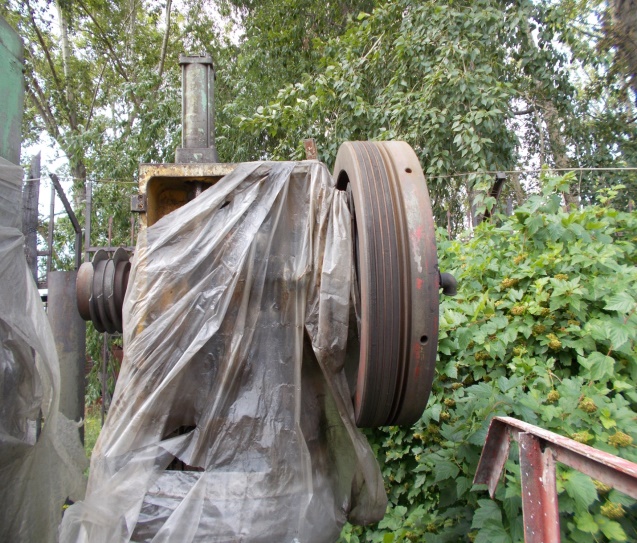 ЦЕНА договорнаяТехнические характеристикиГабариты, мм: 1180x1600x2295Начало серийного производства: 1983Мощность двигателя главного движения, кВт: 2.6Масса станка с выносным оборудованием, кг: 2070Минимальная частота вращения шпинделя, об/мин: 340Максимальная частота вращения шпинделя, об/мин: 500Номинальное усилие, кН: 250Ход ползуна, мм: 65Расстояние между столом и ползуном, мм: 250Частота ходов ползуна непрерывных, 1/мин: 160